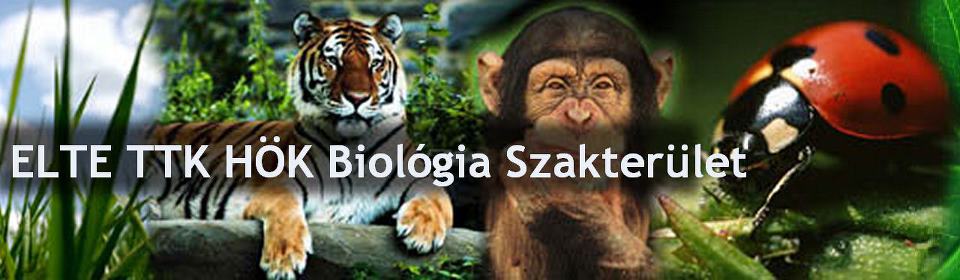 ÉVES BESZÁMOLÓ2012 - 2013Szabó Tamás,biológia szakterületi koordinátorMegválasztásom után elkezdtem megvalósítani a pályázatomban is említett strukturális átalakításokat. Nagyobb részt siker koronázta a próbálkozást, sikerült minden csoportba embert delegálnunk. A szakterületi honlap fejlesztését folytattuk. Az TTK HÖK Bevonó és a Mentorrendszernek köszönthetően sikerült, új, érdeklődő hallgatókat a szakterületi csoportba bevonni.Sajnos, a szakterületen belüli kommunikációt nem, vagy nem teljesen sikerült javítanom. Valószínűleg ennek is köszönhető, hogy a ciklus második felében a rendszeres ülések elmaradtak. Ennek ellenére is sikerült 3 Bizottsági ülést megtartanunk. Az egyik legnagyobb eredménynek a - már koordinátorságom előtt is felvetődött -  szakterületi korrepetitor csoport létrehozását tartom. A jövőre elinduló RuBiSCo (Rutinos Biológia Szakterületi Korrepetálás)-hoz az elinduláshoz szükséges hallgatók megvannak, az utódom feladata lesz a további toborzás.A szakterület másik nagy érdemének tartom, hogy a tanulmányi ügyekkel foglalkozó csoportunknak sikerült egy olyan csomagot az Intézet elé juttatni, ami ígéretesnek tűnik, és aminek egyes részei már a jövőre életbe lépő tanrendbe megmutatkoznak.Koordinátori tisztségem alatt a szakterületnek egy, más szakterülettel összefüggő rendezvény volt, a BioLogika, a biológia és a matematika szakterület közös barátságbulija. A résztvevők alacsony száma a zh-időszak miatt, és a többek között az én hibámból is késői hirdetés miatt valószínűsíthető. Ennek ellenére szerintem nem sikerült rosszra a buli, és remélem a, hogy a jövőben a szakterület továbbra is rendezz közös programot a matematikával.A Nyílt napon a többi szakterülettel együtt, a biológia szakterület is képviseltette magát. Sikerült egy vetítésre alkalmas helyet szereznünk, így idén megvalósulhatott a diavetítés is. Szeretném, megköszöni itt a Biokémiai tanszéknek a standnál tartott bemutatót, igazán sikeresnek volt mondható.Több problémája is volt a szakterület hallgatóinak a Tanulmányi Osztállyal. Ezeknek a problémáknak a nagy részét, hol esetileg, hol folyamatosan javítottuk, és dolgozunk azon, hogy hasonló hibák nem fordulhassanak elő.Részt vettem a ELTE TTK HÖK adatkezelését célzó Rektori Ellenőrzési Önálló Osztály felülvizsgálata számára benyújtott dokumentum elkészítésében. A biológia szakterület és jómagam többszörösen is kivette a részét a Képviselőválasztáson. Egyrészt a Választási Bizottságba való delegálásban a biológia járt az élén, másrészt a választások hajrájában végig a mozgóurnák mellett buzdítottam a választások szükségessége és a voksolás mellet.Ezúton is szeretnék gratulálni a 2013/2014-es ciklusra megválasztott képviselőinknek: Tóth Róza, Kovács Fanni, Szabó Péter, Vörös Éva, Flaisz Fanni Pálma, Bohár Balázs, Annár Dorina, Szabó Tamás.Lezajlott a mentorválogatás, és a mentorelbeszélgetések is. Szeretném megköszönni a bizottsági tagoknak, hogy vállalták a felkérés és segítettek, hogy legyenek biológus mentorok jövőre. Összesen 12 mentor lett végül beválogatva, gratulálok nekik is.Meghirdettünk két lógópályázatot, egyet a BReKi, egyet pedig a leendő RuBiSCo számára. A beérkezett lógok bírálásra kerültek és ki is lett hirdetve a nyertes. Terveim szerint a győztes logókkal nemcsak a szakterület honlapján, hanem pólón is találkozhattok majd.Sajnos, részint a fentebb említett ülések rendszerességének elmaradása, részint a saját felelősségem miatt, a BReKi keretében tavaszi félévben csupán néhány program indult el.A BSc záróvizsga - MSc felvételik kapcsán szintén elnézést kell kérnem, mivel későn kezdtem el hallgatókat keresni, így leginkább csak visszautasításokat kaptam. Szakács Dávidnak köszönettel tartozom, hogy így is sikerült, egymaga által összegyűjteni a delegáltakat.ZárógondolatokAz elindulásom és a megválasztásom hirtelen történt. Úgy érzem, hogy a hibák talán ennek is köszönhetőek. De mindezen hibák ellenére voltak olyan eredmények amikre büszke vagyok, gondolok itt, a RuBisCo elindítására, vagy a Fizikai kémia tematikájának reformálásáraSzeretném megköszönni mindenkinek, aki segítette a szakterületet az elmúlt egy évben, legyen akár képviselő, akár tisztségviselő, mentor vagy csak egy segítőkész hallgató. És szeretném megköszönni ezt az egy évet, amit koordinátorként letölthettem, úgy érzem sokat tanultam ezalatt. Mint tudjátok, egy évre vállaltam a tisztséget, így nem indulok újra. Kívánok az utódomnak sok sikert, és kitartást!Köszönöm, hogy elolvastad a beszámolómat. Kérdést vagy észrevételt a bioszk@ttkhok.elte.hu -ra várok.Nagytarcsa, 2013. július 3.																Szabó Tamás								Biológia Szakterületi Koordinátor